Цели внеклассного занятия:обучающие:- продолжить знакомство с  основными геометрическими  объектами: треугольники, четырёх угольники;- формировать умение конструировать комбинированные геометрические фигуры заданной формы.развивающие: развивать пространственное воображение учащихся; формировать регуляторные навыки через игровые моменты взаимоконтроля взаимопроверки, воспитательные: развивать интерес к изучению истории математики, способствовать пониманию необходимости интеллектуальных усилий для успешного обучения, воспитывать познавательный интерес, развивать коммуникативные способности. Оборудование: М-презентация,  индивидуальные раздаточные наборы  танграммов для  каждой командыХод занятияВедущий Сегодня состязаются две команды эрудитов из 5 класса. Команда девочек – «Умницы», команда мальчиков «Умники»(Представление команд, капитанов, названия команд) Эрудит - человек, обладающий глубокими знаниями в различных областях знаний. Наша встреча это – интерактивная интеллектуальная  игра, посвящённая старинной игрушке-головоломке,  которая на первых порах использовалась не для развлечения, а для обучения геометрии. Интерактивной наша игра называется потому, что каждый член команды должен быть готов работать с как с компьютером, так и   выполнять задания на моделях геометрических фигур и это должно выполняться быстро, чётко, время выполнения в пределах 1минуты. Правильные ответы оцениваются  баллами, по 1 баллу за каждый правильный ответ, нарушение   правил влечёт начисление штрафных  баллов, по -1 баллу за замечание. Игра требует внимания,  точного выполнения заданий. В ходе игры вы узнаете много нового, интересного. Постарайтесь запомнить новую информацию, при помощи её вы сможете правильно выполнить тест. Кто назовёт  названия известных вам геометрических головоломок? (Ответы из каждой команд)Кубик Рубика, пирамидка  Рубика, Колумбово яйцо,Танграм.. Слайд1. Семь хитроумных  фигур  (Щелчок-2) Ши-чао-ту  (Щелчок-1) Танграм так называется геометрическая  головоломка, с которой мы сегодня познакомимся. Эта старинная головоломка, по-прежнему завораживает ценителей, каким бы ни был их возраст.Слайд2. Танграм (от китайского «семь дощечек мастерства»)Это головоломка, состоящая из семи отдельных фигур - танов:– 2 больших треугольника;-  2 маленьких треугольника;- 1 средний треугольник;- 1 малый квадрат;-1 параллелограмм. Их складывают определённым образом для получения другой, более сложной, фигуры (изображающей человека, животное, предмет домашнего обихода, букву или цифру и т. д.). Сейчас вы получите наборы этих фигур, проверьте все ли на месте. (Помощники  раздают каждой команде наборы танграмов) каждый , получивший выкладывает фигуры   в соответствии со списком на слайдеСлайд3. Что такое «танграм» Название     танграм возникло в Европе."тань" -  китайск. «китаец»,"грамма" -греческ. «буква».Этой старинной  головоломке более 4000 лет, но и сейчас она увлекает и удивляет многообразием форм , которые можно составить из семи простых геометрических фигур. При решении головоломки требуется соблюдать два условия: первое — необходимо использовать все семь фигур танграма; второе — фигуры не должны перекрываться между собой. Слайд4. Познакомимся с легендами происхождения танграма.Легенда первая: Более 4000 тысяч лет назад у одного человека из рук выпала фарфоровая плитка и разбилась на семь частей. Расстроенный, он в спешке старался ее сложить, но каждый раз получал все новые интересные изображения. Это занятие оказалось настолько увлекательным, что впоследствии квадрат, составленный из семи геометрических фигур, назвали Доской Мудрости. Подготовимся к выполнению задания 1 на компьютере (тянут жребий капитаны )задание будет на время. Жребий определяет порядок выступления команд в индивидуальных заданиях Слайд5.Основной шаблон танграма – квадрат, который образуют все его фигуры. (Щелчок-ESC)  Задание1.сложить шаблон «перетягиванием» фигур   по образцу. (Фиксируется время индивидуального выполнения) Теперь по моей команде выполняют это задание на моделях на время. (Подводятся итоги –какая команда выполнила задание быстрее) Слайд6.Продолжим знакомство с историей танграма. Легенда вторая У немолодого императора Китая родился долгожданный сын и наследник. Мальчик рос здоровым и сообразительным. Одно беспокоило старого императора: его сын, будущий властелин огромной страны, не хотел учиться.. Император призвал к себе трех мудрецов:  математика, художника, философа и велел им придумать игру, забавляясь которой, его сын постиг бы начала математики, научился смотреть на окружающий мир глазами художника, стал бы  терпеливым, как истинный философ, и понял , что сложные вещи состоят из простых. Три мудреца придумали "Ши-Чао-Ту"- квадрат, разрезанный на семь частей. Вы видите  старинный танграм, вырезанный из слоновой кости Слайд 7 . Сейчас мы выполним Задание 2 перед вами 5 фигур геометрического конструктора, каждую из которых будут индивидуально на компьютере выполнять член команды на время. А затем  по моей команде нужно  выполнить  это задание на моделях на время.Слайд 8. Заяц Индивидуальное выполнение- подводится время.Командное выполнение -подводятся итоги –какая команда выполнила задание быстрее.Слайд 9. КотИндивидуальное выполнение- подводится время.Командное выполнение -подводятся итоги –какая команда выполнила задание быстрее.Слайд 10. СобакаИндивидуальное выполнение- подводится время.Командное выполнение -подводятся итоги –какая команда выполнила задание быстрее.Слайд 11. КорабликИндивидуальное выполнение- подводится время.Командное выполнение -подводятся итоги –какая команда выполнила задание быстрее.Слайд 12. ГусьИндивидуальное выполнение- подводится время.Командное выполнение -подводятся итоги –какая команда выполнила задание быстрее.Слайд 13. Продолжим  изучение истории танграмаЛегенда третья  создателем  танграма считает китайского мудреца Тана. Считается, что он составил и систематизировал все из возможных фигур танграма  в своих семи книгах. Фигуры в своих книгах он расположил в соответствии с семью стадиями в развития Земли.Его первые фигуры начинаются с символических изображений хаоса и принципа «инь и ян». Затем следуют простейшие формы жизни, по мере продвижения по древу эволюции появляются первые фигуры рыб, птиц, животных и человека. По пути развития жизни и человека  следуют изображения того, что создано человеком: орудия труда, мебель, одежда и архитектурные сооружения. Каждая из семи книг о танграме, насчитывает ровно тысячу фигур. Эти книги ныне стали очень большой редкостью. Одна из книг, напечатанная золотом на пергаменте, была обнаружена в Пекине. В 1903году  американский шахматист, философ, любитель головоломок Самюэль  Лойд выпустил книгу  «Восьмая книга Тана» , в которой опубликовал версии  происхождения древней игры.Слайд 14.Здесь приведены некоторые  из многочисленных фигур, которые создаются из одних и тех же семи основных фигур. Всего известно 7000 различных фигур.Слайд 15.  Мир танграма в современной жизни во всех его проявлениях можно встретить, начиная от дизайна одежды, заканчивая архитектурой и ландшафтным дизайном. Самое удачное применение танграма, пожалуй, в качестве мебели. Есть и столы танграмы и трансформируемая мягкая мебель и знаменитые настенные полки фирмы Lago. Вся мебель, построенная по принципу, танграма очень удобна и функциональна. Каждый раз она может видоизменятся в зависимости от настроения и желания хозяина. Слайд 16.  Задание 3 Необходимо собрать фигуру танграма по контуруПравила игры:- В каждую собранную фигуру должны входить все семь элементов.- При составлении фигур элементы не должны налегать друг на друга.- Элементы фигур должны примыкать один к другому.- Начинать нужно с того, чтобы найти место самого большого треугольника. Индивидуальное выполнение на местах- подводится время, кто соберет быстрее(ПЕРЕХОД НА «показ слайдов»,текущий слайд, Щелчок-переход аннимацииСлайд 17.КотИндивидуальное выполнение на местах- подводится время, кто соберет быстрее(Щелчок) Слайд 18.Проверка правильности выполнения заданияСлайд 19.БыкИндивидуальное выполнение на местах- подводится время, кто соберет быстрееЩелчок Слайд 20Проверка правильности выполнения заданияПереходим к заключительному тесту, в котором  участвуют капитаны.Слайд 21.Тест для эрудитовВызываются  два капитана, отвечать начинает первым  тот, где у команды меньше баллов При неправильном ответе  право ответить предоставляется другому капитану  команды.Слайды 22, 23, 24 Слайд 25 Подведение итогов. Вручение  наград.Слайд 26Спасибо за внимание.ЛитератураШарыгин  И.Ф. , Ерганджиева Наглядная геометрия. М: 1995http://yadi.sk/d/FlN-2ERsPe9Jv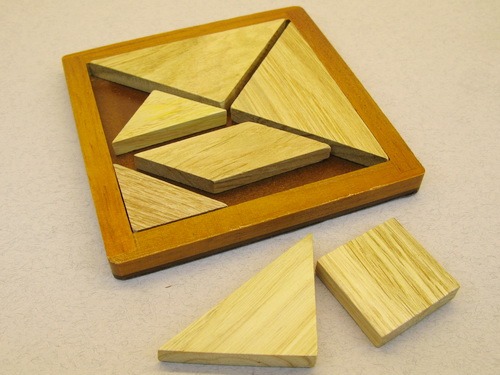 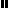 